Воронежская областьРепьевский муниципальный районМБОУ  «Краснолипьевская школа»                                                                     ПРИКАЗ№ 46	29.04.2020 г.                                                        с. Краснолипье« О создании центра «Точка роста» на базе МБОУ « Краснолипьевская школа»На основании приказа Департамента  образования, науки и молодежной политики Воронежской области №126 от 28.02.2020г. «О создании центров образования цифрового и гуманитарного профилей « Точка роста» в рамках реализации регионального проекта «Современная школа» на территории Воронежской области Приказываю:1. Создать на базе МБОУ  «Краснолипьевская школа» центр образования цифрового и гуманитарного профилей «Точка роста». 2. Утвердить положение о деятельности центра образования цифрового и гуманитарного профилей «Точка роста» на базе МБОУ «Краснолипьевская школа» (Приложение 1). 3. Назначить руководителем центра образования цифрового и гуманитарного профилей «Точка роста» Дубровских Галину Алексеевну. Назначить сотрудниками Центра:Зубцову Н.И. –учителя информатикиАралова Л.В.-учителя ОБЖАралову Н.В.-учителя технологииКретинину М.А.-учителя математики4. Утвердить перечень функций центра образования цифрового и гуманитарного профилей «Точка роста» по обеспечению реализации основных и дополнительных общеобразовательных программ цифрового, естественно - научного, технического и гуманитарного профилей  в рамках федерального проекта «Современная школа» национального проекта «Образование» (Приложение 2). 5. Утвердить штатное расписание (Приложение 3)6. Утвердить должностные инструкции руководителя и педагогов Центра (Приложение 4)7.Обеспечить информационное сопровождение мероприятий по созданию Центра8. Контроль за исполнением настоящего приказа оставляю за собой.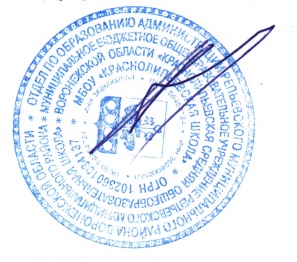 Директор школы                                                 Арцыбашев А.А.